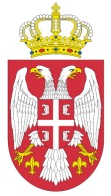            РЕПУБЛИКА СРБИЈАМИНИСТАРСТВО ФИНАНСИЈА             УПРАВА ЦАРИНА       148-34-650-01-1/59/2020 Београд, 28. април 2020. годинеПразнични режим рада по царинарницама за првомајске празнике 2020Како би се робни промет у околностима ванредног стања несметано одвијао током првомајских празника, који се ове године обележавају у петак и суботу 1. и 2. маја 2020. године, царинарнице ће, на за то одређеним граничним прелазима и на робно-царинским испоставама и рефератима организовати активна и пасивна дежурства на следећи начин:Царинарница Београд:Гранични прелаз Аеродром Никола Тесла ће и током празника радити 24 часа. Активно дежурство током свих празничних дана биће организовано на: ЦИ Лука Београд, ЦИ Терминал Београд, ЦИ Аеродром Београд, ЦИ за послове царинског надзора, ЦИ Панчево, ЦИ Ранжирна железничка станица Макиш, ЦИ Остружница Београд, као и на ЦР Савско пристаниште и ЦР ЦР Лука и речно пристаниште Панчево. На ЦИ Београд, ЦИ Београдски сајам, ЦИ Складишта, ЦИ за курирске пошиљке ДХЛ, као и ЦИ Пошта Београд биће организовано пасивно дежурство током оба празнична дана. Царинарница Димитровград:ЦИ Градина током првомајских празника ради уобичајено 24 часа, док ће се на Терминалу Градина царински надзор обављати 24 часа, а царињење робе од 08 до 20 часова. ЦИ Железничка станица Димитровград радиће 24 часа за царински надзор, док ће за царињење робе бити организовано пасивно дежурство. ЦИ Слободна зона Пирот радити уобичајено од 08 до 20 часова, док ће на ЦР Пирот и за царински надзор и за царињење робе и 1. и 2. маја 2020. године бити организовано пасивно дежурство. Царинарница Суботица: ЦИ Сента и ЦИ Јавна складишта Суботица 1. маја 2020. године огранизоваће пасивно, а 2. маја 2020. године активно дежурство. ЦИ Железничка станица Суботица организоваће пасивна дежурства током оба празнична дана, док ЦИ Слободна зона Суботица током празника неће радити.Царинарница Вршац:Гранична испостава Ватин радиће 24 сата, док је испостава Калуђерово привремено затворена за саобраћај и на њој се такође 24 сата организују дежурства. На ЦИ Железничка станица Вршац робно царињење током оба празнична дана радиће од 08 до 20 часова, а надзор 24 часа, док ће на ЦИ Хемофарм бити организовано пасивно дежурство од 08 до 20 часова, како за надзор, тако и за царињење.Царинарница Зрењанин:ЦИ Зрењанин, као и ЦР Слободна зона Зрењанин неће радити ни 1. ни 2. маја 2020. године. ЦИ Кикинда 1. маја 2020. године такође неће радити, док ће 2. маја 2020. године на овој испостави бити организовано активно дежурство. ГП Железничка станица Кикинда ће радити у режиму пасивног дежурства током оба празнична дана.Царинарница Ужице:Све граничне испоставе царинарнице Ужице – ЦИ Гостун, ЦИ Увац, ЦИ Котроман, ЦР Бајина Башта и ЦР Железничка станица Коловрат радиће у 24-часовном режиму, док је ЦР Јабука затворен за промет путника и робе. За ЦИ Ужице, ЦИ Пријепоље, ЦР Слободна зона Прибој и ЦР Пожега 1. мај 2020. године ће бити нерадни дан, док ће на овим испоставама 2. маја 2020. године бити огранизовано пасивно дежурство. Током оба празнична дана на ЦР Слободна зона Ужице ће бити организовано пасивно дежурство.Царинарница Ниш:ЦИ Аеродром Ниш 1.маја 2020. неће радити, док ће 2. маја 2020. организовати активно дежурство. ЦИ Железничка станица Ниш током оба празнична дана организоваће пасивна дежурства. ЦИ Лесковац неће радити 1. маја, док ће 2. маја 2020. бити огранизовано активно дежурство. ЦИ Врање организоваће активна дежурства 1. и 2. маја 2020. године, док ће током оба празнична дана на ЦР Књажевац, Прокупље и ЦР Дуванска Ниш бити организована пасивна дежурства. ЦР Пошта Ниш у договору са ЈП Пошта Србије неће радити за време празника. Царинарница Сомбор:Гранични прелази Бачки Брег, Богојево, Бездан-Мохач радиће уобичајено, док ће на ЦР Сомбор и Апатин током првомасјких празника бити организовано пасивно дежурство.Царинарница Нови Сад:Током првомајских празника све граничне испоставе и реферати радиће у режиму активног дежурства – ЦИ Батровци, ЦИ Шид, ЦИ Мост Бачка Паланка, ЦР Љуба, ЦР Нештин и ЦР Сот, док ће на робно-царинским испоставама ЦИ Бачка Планка, ЦР за послове царинског надзора Нови Сад, ЦР Слободна зона Нови Сад, ЦИ Ранжирна железничка станица Нови Сад, ЦР Бечеј и ЦР Врбас бити организовано пасивно дежурство. На ЦИ Железничка станица Шид ће током оба празнична дана бити огранизовано активно дежурство, док ће на ЦИ Лука и складишта Нови Сад 1. маја бити организоавно пасивно, а 2. маја 2020. године активно дежурство, о чему ће сви учесници у поступку бити благовремено обавештени.Царинарница Крушевац:Царинарница Крушевац ће на ЦИ Крушевац 2. маја 2020. године организовати активно дежурство од 8 до 20 часова, док за 1. мај ова испостава неће радити. Током оба празнична дана неће радити ЦР Параћин, Трстеник, као ни Слободна Зона Крушевац.Царинарница Крагујевац:У царинарници Крагујевац ће на свим царинским испоставама бити организовано пасивно дежурство. На видном месту ће бити истакнути контакт телефони на које ће привредни субјекти моћи да се обрате у случају оправдане потребе за радом царинских ограна током празничних дана. Царинарница Кладово:На граничним испоставама царинарнице Кладово – Ђердап 1 и 2, Мокрање, Вршка Чука, Велико Градиште и Прахово радиће се уобичајено 24 часа, док ће на робним испоставама и рефератима – ЦИ Велико Градиште, Ђердап 1 и Прахово, као и ЦР Зајечар, Бор и Мајданпек током првомајских празника бити организовано пасивно дежурство.Царинарница Краљево:ЦИ Краљево 1. маја неће радити док ће 2. маја 2020. године организовати активно дежурство. ЦИ Чачак ће 1. маја организовати пасивно, а 2. маја 2020. године активно дежурство. ЦИ Горњи Милановац ће током оба празнична дана организовати пасивно дежурство. ЦИ Нови Пазар и ЦР Рашка 1. маја неће радити, док ће на овим испоставама 2. маја 2020. године бити организовано пасивно дежурство.Царинарница Шабац:На граничним испоставама царинарнице Шабац радиће се 24 сата, док ће на робно-царинским испоставама Шабац, Ваљево, Трбушница и ЦР Слободна зона Шабац током празника бити организована пасивна дежурства. На ЦИ Сремска Митровица 1. маја биће организовано пасивно, а 2. маја 2020. активно дежурство. На свим испоставама су на видном месту истакнути контакти царинских службеника задужених за дежурства током празника.Царинарница Приштина:На свим царински пунктовима царинарнице Приштина ради се у уобичајеном режиму – ЦП Мердаре и Кончуљ 24 часа, а ЦП Депце и Мутиводе од 8 до 20 часова.        Група за односе са јавношћу011/2695 880pr@carina.rsURL: Uprava carina Republike SrbijeFacebook: Uprava carina Republike Srbije